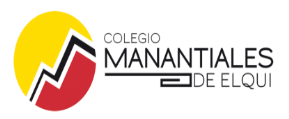 COMUNICADOEstimada Comunidad:	Junto con saludarlos cordialmente y esperando que todos se encuentren bien de salud junto a sus familias, informamos a ustedes lo siguiente:Como Dirección del Colegio y siguiendo las directrices del Ministerio de Educación, hemos determinado otorgar una semana de suspensión de clases online, desde el lunes 24 al viernes 28 (ambas fechas incluidas), retomando el horario normal de clases el lunes 31 de Mayo.Sin perjuicio de lo anterior, como una forma de brindar espacios de apoyo a la Salud Socioemocional, el Colegio dispondrá de Talleres deportivos/recreativos, para los estudiantes que optaron por la presencialidad, que se distribuirán en los día Lunes 24, Miércoles 26  y viernes 28, en los siguientes horarios: 10:30 – 11:30 y 12:00 – 13:00 hrs. Si algún estudiante quisiera asistir, no habiendo optado por la presencialidad, podrá hacerlo previa inscripción con su Profesor Jefe, a fin de mantener los aforos permitidosLlevamos ya, un tiempo agotador en esta nueva modalidad de trabajo pedagógico online y vemos la necesidad de nivelar a nuestros estudiantes, dándoles la oportunidad de ponerse al día con sus trabajos y tareas pendientes, puesto que necesitamos de estas evidencias de aprendizaje.  Asimismo, esta semana permitirá a nuestros estudiantes descansar de mejor forma al no estar expuestos constantemente a pantallas tecnológicas,  aportar un espacio para desarrollar otras labores en su casa junto a sus familias y sobre todo recuperar energías para enfrentar de la mejor forma el término del primer semestre.En cuanto a los docentes, es fundamental tener a todos sus estudiantes al día, en lo que respecta a contenidos, evaluaciones, guías y otros; lo cual  le permitirá hacer un registro oportuno de sus notas, considerando que la primera semana de Junio se entregarán Informe de Notas Parciales.Desde ya, esperamos que esta instancia tenga una buena acogida y sea un aporte  para cada uno de ustedes.Sin otro particular, le saluda cordialmente,Iván Espinoza MuñozDirectorLa Serena, 19 de Mayo de 2021. 